Maths
Mon-FriShould be done in orderDaily times tables practise: see TT Rockstars - we have a battle against Dolphins this week!Daily times tables practise: see TT Rockstars - we have a battle against Dolphins this week!Daily times tables practise: see TT Rockstars - we have a battle against Dolphins this week!Daily times tables practise: see TT Rockstars - we have a battle against Dolphins this week!Daily times tables practise: see TT Rockstars - we have a battle against Dolphins this week!Daily times tables practise: see TT Rockstars - we have a battle against Dolphins this week!Daily times tables practise: see TT Rockstars - we have a battle against Dolphins this week!Daily times tables practise: see TT Rockstars - we have a battle against Dolphins this week!Daily times tables practise: see TT Rockstars - we have a battle against Dolphins this week!Daily times tables practise: see TT Rockstars - we have a battle against Dolphins this week!Maths
Mon-FriShould be done in orderMondayTuesdayWednesdayWednesdayThursdayThursdayThursdayFridayCode-breaking problem solving taskFridayCode-breaking problem solving taskFridayCode-breaking problem solving taskEnglish
Mon-Fri
Choose one-a-day.
Rye-Writers is best done on consecutive days.  You can also choose to do the 2 sessions could be on the same day, just do 2 curriculum subjects on the other day.Daily Reading (20 mins+ of a text of your choice)  and spelling practice (Year 5 and 6 statutory words)Daily Reading (20 mins+ of a text of your choice)  and spelling practice (Year 5 and 6 statutory words)Daily Reading (20 mins+ of a text of your choice)  and spelling practice (Year 5 and 6 statutory words)Daily Reading (20 mins+ of a text of your choice)  and spelling practice (Year 5 and 6 statutory words)Daily Reading (20 mins+ of a text of your choice)  and spelling practice (Year 5 and 6 statutory words)Daily Reading (20 mins+ of a text of your choice)  and spelling practice (Year 5 and 6 statutory words)Daily Reading (20 mins+ of a text of your choice)  and spelling practice (Year 5 and 6 statutory words)Daily Reading (20 mins+ of a text of your choice)  and spelling practice (Year 5 and 6 statutory words)Daily Reading (20 mins+ of a text of your choice)  and spelling practice (Year 5 and 6 statutory words)Daily Reading (20 mins+ of a text of your choice)  and spelling practice (Year 5 and 6 statutory words)English
Mon-Fri
Choose one-a-day.
Rye-Writers is best done on consecutive days.  You can also choose to do the 2 sessions could be on the same day, just do 2 curriculum subjects on the other day.Rye Writers: Sinkhole Discovery!Using the photo (on Class Dojo and on the Rye Writers section of our webpage) create a Newspaper Report based on this mysterious discovery. Imagine this enormous hole in the ground was discovered at the edge of the allotments by a person of your choice. In your report don’t forget to tell us who discovered it, what it is (description!), why it could have appeared, where it was found and when the sinkhole was first spotted. You can use the planning sheet to help you plan your ideas on the first day before writing. There is a template for the newspaper but you may write it straight into your book/on paper if you would prefer. Rye Writers: Sinkhole Discovery!Using the photo (on Class Dojo and on the Rye Writers section of our webpage) create a Newspaper Report based on this mysterious discovery. Imagine this enormous hole in the ground was discovered at the edge of the allotments by a person of your choice. In your report don’t forget to tell us who discovered it, what it is (description!), why it could have appeared, where it was found and when the sinkhole was first spotted. You can use the planning sheet to help you plan your ideas on the first day before writing. There is a template for the newspaper but you may write it straight into your book/on paper if you would prefer. Rye Writers: Sinkhole Discovery!Using the photo (on Class Dojo and on the Rye Writers section of our webpage) create a Newspaper Report based on this mysterious discovery. Imagine this enormous hole in the ground was discovered at the edge of the allotments by a person of your choice. In your report don’t forget to tell us who discovered it, what it is (description!), why it could have appeared, where it was found and when the sinkhole was first spotted. You can use the planning sheet to help you plan your ideas on the first day before writing. There is a template for the newspaper but you may write it straight into your book/on paper if you would prefer. Rye Writers: Sinkhole Discovery!Using the photo (on Class Dojo and on the Rye Writers section of our webpage) create a Newspaper Report based on this mysterious discovery. Imagine this enormous hole in the ground was discovered at the edge of the allotments by a person of your choice. In your report don’t forget to tell us who discovered it, what it is (description!), why it could have appeared, where it was found and when the sinkhole was first spotted. You can use the planning sheet to help you plan your ideas on the first day before writing. There is a template for the newspaper but you may write it straight into your book/on paper if you would prefer. Rye Writers: Sinkhole Discovery!Using the photo (on Class Dojo and on the Rye Writers section of our webpage) create a Newspaper Report based on this mysterious discovery. Imagine this enormous hole in the ground was discovered at the edge of the allotments by a person of your choice. In your report don’t forget to tell us who discovered it, what it is (description!), why it could have appeared, where it was found and when the sinkhole was first spotted. You can use the planning sheet to help you plan your ideas on the first day before writing. There is a template for the newspaper but you may write it straight into your book/on paper if you would prefer. Rye Writers: Sinkhole Discovery!Using the photo (on Class Dojo and on the Rye Writers section of our webpage) create a Newspaper Report based on this mysterious discovery. Imagine this enormous hole in the ground was discovered at the edge of the allotments by a person of your choice. In your report don’t forget to tell us who discovered it, what it is (description!), why it could have appeared, where it was found and when the sinkhole was first spotted. You can use the planning sheet to help you plan your ideas on the first day before writing. There is a template for the newspaper but you may write it straight into your book/on paper if you would prefer. ComprehensionDay 1 – Read through ‘Life Cycle of Frogs’. Check meaning of any unknown words.Day 2 & 3 – Answer questions. Can you create your own questions using the text? ComprehensionDay 1 – Read through ‘Life Cycle of Frogs’. Check meaning of any unknown words.Day 2 & 3 – Answer questions. Can you create your own questions using the text? Grammar, Punctuation  and SpellingExpanded Noun PhrasesGrammar, Punctuation  and SpellingExpanded Noun PhrasesCurriculum
Choose one-a-day.ScienceFood Chains:Watch these video clips below about food chains. https://www.bbc.co.uk/bitesize/topics/zk7h34j/articles/z4jpnrdhttps://www.youtube.com/watch?v=hLq2datPo5MNow create 2 of your own food chains, explaining what a ‘producer’ and ‘consumer’ is. Make sure you start with a producer and add 2 or 3 consumers. 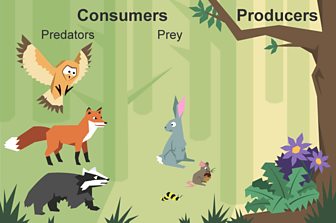 ScienceFood Chains:Watch these video clips below about food chains. https://www.bbc.co.uk/bitesize/topics/zk7h34j/articles/z4jpnrdhttps://www.youtube.com/watch?v=hLq2datPo5MNow create 2 of your own food chains, explaining what a ‘producer’ and ‘consumer’ is. Make sure you start with a producer and add 2 or 3 consumers. ScienceFood Chains:Watch these video clips below about food chains. https://www.bbc.co.uk/bitesize/topics/zk7h34j/articles/z4jpnrdhttps://www.youtube.com/watch?v=hLq2datPo5MNow create 2 of your own food chains, explaining what a ‘producer’ and ‘consumer’ is. Make sure you start with a producer and add 2 or 3 consumers. GeographyFood Origins:As this topic is all about the environment and what we can grow, we’d like you to pick a fruit or vegetable and find out where it comes from. Whether this is through research and/or reading the label. Make a list of the food and vegetables and the places that they come from. Do your fruit/vegetables mainly come from the UK or abroad? GeographyFood Origins:As this topic is all about the environment and what we can grow, we’d like you to pick a fruit or vegetable and find out where it comes from. Whether this is through research and/or reading the label. Make a list of the food and vegetables and the places that they come from. Do your fruit/vegetables mainly come from the UK or abroad? ICTPurple Mash: There are lots of tasks available for you to complete on Purple Mash.Please see the ‘food’ tasks that have been set for this week. ArtObservational Drawings:Choose a fruit, vegetable, plant, leaves and/or bulbs.Create a careful sketch looking closely at what you can see.Share your drawings with us. ArtObservational Drawings:Choose a fruit, vegetable, plant, leaves and/or bulbs.Create a careful sketch looking closely at what you can see.Share your drawings with us. PracticalIf you have access to a garden, can you:- Make sure your plants are fed and watered.- Weed your garden and get rid of any dead flowers.- Plant a seed. Create a healthy dish using fruit or vegetables. 